
MEGHÍVÓ
VEKOP 8.1.1-15-2015-00001 „ÚT A MUNKAERŐPIACRA” PROJEKT Állásbörzével egybekötött munkáltatói fórumTisztelettel meghívjuk a VEKOP 8.1.1-15-2015-00001 „Út a munkaerőpiacra” elnevezésű kiemelt projekt keretében, Budapest Főváros Kormányhivatala XXI. Kerületi Hivatala és Foglalkoztatási Főosztálya, valamint Budapest XXI. Kerület Csepel Önkormányzata által szervezett állásbörzére. 	
A rendezvény az „Európai munkáltatói napok” elnevezésű rendezvénysorozat részét képezi.
Időpont:	2016. április 12. (kedd) 900 órától – 1200 óráigHelyszín:	Radnóti Miklós Művelődési Ház (1214 Budapest, Vénusz utca 2.)PROGRAM:8.30 – 09.00	REGISZTRÁCIÓ AZ ÁLLÁSBÖRZÉRE9.00 – 09.10	MEGNYITÓ						DR. GYÖRGY ISTVÁN kormánymegbízott, Budapest Főváros Kormányhivatala9.10 – 09.20	KÖSZÖNTŐ	BORBÉLY LÉNÁRD polgármester, Budapest XXI. Kerület Csepel Önkormányzata9.20 – 12.00	ÁLLÁSBÖRZE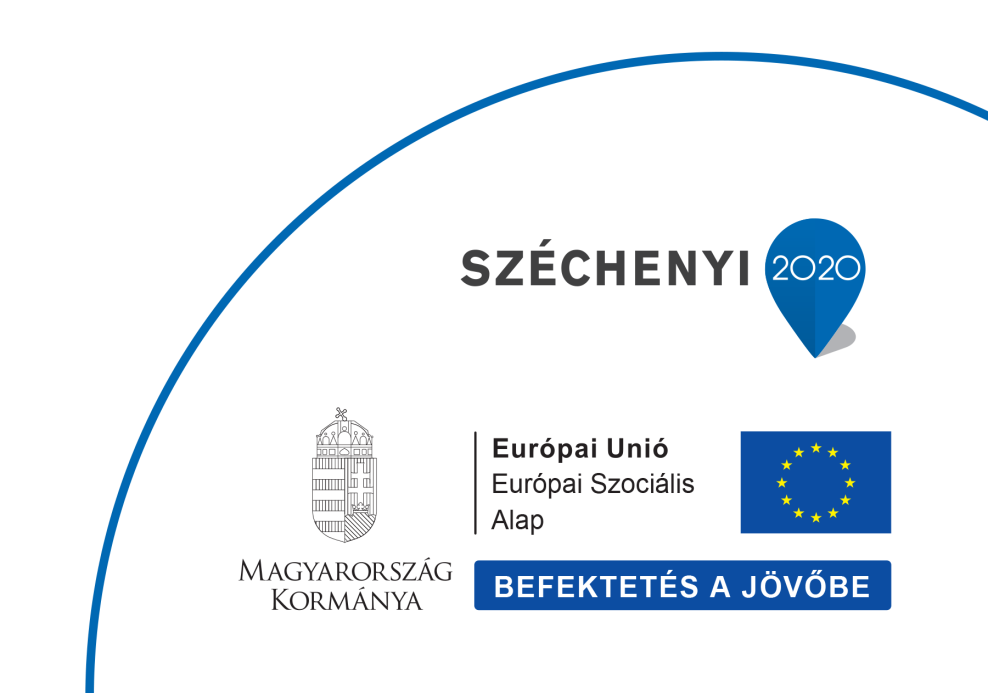 Az állásbörze célja, hogy a térségben elősegítse a munkaadók és munkavállalók közötti kapcsolatfelvételt, alkalmat biztosítson a közvetlen és személyes találkozásra. Az állásbörzét munkaerő-piaci tanácsadásokkal és tájékoztató szolgáltatásokkal egészítjük ki, emellett az érdeklődő álláskeresőknek bemutatjuk a VEKOP 8.1.1 projekt által nyújtott lehetőségeket.Részvételi szándékát a mellékelt jelentkezési lap visszaküldésével jelezze a Budapest Főváros Kormányhivatala XXI. Kerületi Hivatala Foglalkoztatási Osztályán Dombiné Turzai Szilvia részére a dombinet@lab.hu e-mail címen. További információk pedig az(1) 277-1033/102-es telefonszámon kérhetők.